Annex 3: Waste Material Data Sheet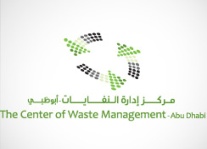       WASTE MATERIALS DATA SHEET1. WASTE PRODUCER – General Information	2. WASTE DESCRIPTION12.1 WASTE QUANTITY AND STORAGE1 Hazardous waste definition and classification soon available on the CWMAD internet site2 Classification code soon available on the CWMAD internet site.
3. WASTE ANALYTIC INFORMATION    3.1. 	PHYSICAL ASPECT  3.2.	ANALYSIS DATA4. SAFETY INFORMATION (IF AVAILABLE JOIN THE MATERIAL SAFETY DATA SHEET)4.1. 	INTERVENTION AND HANDLING HAZARDSDid waste, raw materials or process involve the following substances? (tick the box)Waste handling and storage safety precautions:Safety equipment:4.2 	CHEMICAL HAZARDS5. TRANSPORTATION (UN REGULATION)3 6. LIABILITIES The waste producer undersigned:Certifies that he looked through the acceptance and procedure operative by CWM.Certifies that he knows the liabilities by virtue of the law and contracts to provide, to the best of this knowledge, all the information required for the waste elimination.Certifies that the waste does not contain explosive products and weapons, radioactive waste, animal carcasses, highly dangerous biological waste, bid solids with not acceptable size on site.Certifies that no substantive information related to the description or the management of the material is omitted.Certifies to deliver material corresponding to the information given above and the representative sample.Contracts to notify all the characteristic modifications of the material.At  					Date        Producer’s stamp:				Title:         Signature:_______________________________For more information, please check soon CWMAD internet site.W.A.C.:1 WAC per waste, per producer and per yearW.A.C.:Company Name:Address:City:      .: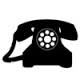 Company Representative:Industrial Group:      :Fax No.:Core Business:Email:Name of the Residue:Commercial Internal Name:  Waste Catalogue Code2:  22Describe the Process that Produces the Material:Describe the Process that Produces the Material:Expected Annual Quantity:01TProduction Period:01days/yearIBCBig BagQuantitiesDrumsQuantitiesJerrycansQuantitiesOther StoragesNatureSizeQuantitiesSpecific observations about waste storage:    Controlled temperature:   CControlled temperature:   COdour: Odour: Solubility in :Solubility in :Main components Expected range %Expired chemicals: please provide full inventory / Aerosols: gas, solvent and active productExpired chemicals: please provide full inventory / Aerosols: gas, solvent and active productpH         pH         pH         Flash point         CFlash point         CFlash point         CFlash point         CHeavy       metals(mg/kg or ppm)Hg  =         Cd + TI =        Cd + TI =        Cd + TI =        Sb + As + Pb + Cr + Co + Cu + Mn + Ni + V=        Sb + As + Pb + Cr + Co + Cu + Mn + Ni + V=        NoYesRange in %NoYesRange in %Organic or mineralPerchloratesOrganic NitritesExplosivesOrganic NitrosesRadioactive productsAcid AnhydridesBiological wasteEthersTear-gas productsSelenide productsPhenolPCB – PCTBenzenePCPReducing agentsWaste characterisation:Fill up with the right answer availableFill up with the right answer availableSteam or gas emissionIgnitionExplosionPolymerisation hazardBulk settingType of contactWith heatType of contactUnder compressionDo not mix withwaterDo not mix withairDo not mix withacidDo not mix withalkaliDo not mix withoxidiserDo not mix withreducing agentDo not mix withothers UN class:            UN class:            UN class:            Description:            Description:            Description:            Packaging group:               Packaging group:               R           R           S           S           Packaging road signs: Hazards labels:UN number:            